Тренинг «Рука в руке» (обучение волонтеров по работе с людьми с ОВЗ).Данный материал призван оказать помощь при работе и взаимодействии с людьми с различными видами ограниченности здоровья.Вступление.Известно, что люди с ограниченными возможностями здоровья живут как бы в параллельном мире. Они редко выходят на улицу и почти не появляются в общественных местах. Может быть, из-за этого, сталкиваясь с такими людьми, мы порой не знаем, как себя вести, и даже пугаемся – как сделать так, чтобы его не обидеть? Не замечать у человека его ограниченных возможностей или, наоборот, жалеть? Мы теряемся, сталкиваясь с человеком с ограниченными возможностями, чувствуем себя неловко и даже можем обидеть его неосторожным высказыванием. И здесь сами люди с ОВЗ приходят на помощь, давая советы, как правильно себя с ними вести.Упражнение 1 «Самое-самое».Участники перечисляют, что для них самое важное и самое ценное в жизни, каждая ценность обсуждается в группе. Вывод: Самое важное и самое ценное в жизни человека - это сам человек. Каждый человек неповторим и представляет собой ценность. Любить себя - это значит и признавать право на любовь к себе других людей. Все перечисленные ценности нужны нам самим, а значит, мы самые важные и ценные для себя. Однако это не значит, что нужно противопоставлять себя другим людям. Человек должен любить себя и принимать то, что не только он, но и каждый человек самоценен.Слово ведущего.Человек, который вступает во взаимодействие личное или деловое с человеком с ограниченными возможностями здоровья должен:Всегда помнить, что сам человек, человеческая жизнь главная ценность.Одна из главных проблем людей с ограниченными возможностями здоровья – это одиночество, невозможность полноценного общения. Однако, в каждом случае трудности свои, и почти всегда они не лучшим образом сказываются на характере человека. Очень трудно быть одиноким. Есть, конечно, и специфические, характерные для того или иного заболевания психологические особенности. Например, больным диабетом свойственна повышенная раздражительность, сердечникам – тревожность и страхи, люди с синдромом Дауна, как правило, добры и доверчивы. Главное в общении – быть открытым и доброжелательным и у вас все получится!Слова. Как мы их называем.Человек устроен так, что какие бы недостатки он не имел, он всегда хочет чувствовать себя наравне с другими людьми. В особенности это касается инвалидов. Поэтому во время общения с человеком с ограниченными физическими возможностями любое ваше неосторожное слово может обидеть его и навсегда отбить у него желание общаться с вами. Что же это может быть за слово? Когда инвалида называют «неполноценным», этот человек ощущает сочувствие и жалость окружающих, которые скорее угнетают его, чем поддерживают. А когда человек, который не может самостоятельно ходить, слышит о себе слова «прикован к инвалидной коляске», он чувствует себя обреченным. Поэтому, упомянутые выше слова, а также все другие, похожие на них, следует раз и навсегда исключить из своего лексикона. То, как мы говорим, тесно связано с тем, что мы думаем и как ведем себя по отношению к другим людям. Увы, слишком часто в нашем обществе звучат такие неприемлемые слова и сравнения как «больной – здоровый», «нормальный – ненормальный», «умственно отсталый», «обычный – неполноценный», «даун», «калека» и т.п. Русская «толерантная» терминология в отношении людей с инвалидностью до сих пор не устоялась – даже в среде инвалидов присутствуют разные точки зрения на правомочность употребления тех или иных терминов.Небольшое исследование какие чувства и ассоциации вызывает у них то или иное слово и выражение. Вот типичные примеры:• Очень распространенное выражение «прикован к коляске» – вызывает ощущение «обреченности»;• Слова «глухонемой», «немой» – невозможность общения, контакта;• «Больной» – значит, «надо лечить», «беспомощный»;• Слова «паралитик», «неполноценный», «безрукий», «больной» вызывают сочувствие и жалость;• Брезгливость вызывают слова «калека», «слабоумный», «даун».• «Псих», «слабоумный», «ненормальный», «шизик» связаны с непредсказуемостью, опасностью и, как следствие, вызывают страх. Воспитанные люди при любых обстоятельствах избегают таких обобщений.Выражения «человек с ограниченными физическими возможностями», «человек на коляске», «человек с травмой позвоночника», «человек с инвалидностью», «незрячий» – вызывают вполне нейтральные ассоциации. Правила сильного человека.Основное правило сильного человека: не бегите от страха.Очень часто наши жизненные страхи оказываются выдуманными. Мы боимся потерять работу, когда реальной опасности ее потерять не существует. Мы боимся заболеть, когда поводов бояться нет. Мы боимся неприятностей, хотя они могут и не случиться. Конечно, бывают страхи и реальные. Но и от них не стоит прятаться, скрываться. Нужно честно посмотреть в лицо своему страху, признаться себе в нем. Нужно разобраться в своем страхе и проанализировать его. Страх, которому вы посмотрели прямо в глаза, уже не страшен. На эту тему есть одна притча.Однажды у ворот города человек встретил Чуму.Уходи, - сказал он ей, - в прошлом году ты унесла жизни у половины населения нашего города. Иди в другое место.Не могу, - ответила Чума, - меня послали к вам сегодня опять, и я не могу ослушаться. Но я могу тебе обещать, что лишь сто жизней я унесу в этот раз.Прошел месяц, и, уходя из города, Чума вновь встретила этого же человека.- Как тебе не стыдно? - спросил он ее. - Вместо ста тысяча человек умерли в нашем городе по твоей милости!Неправда, - услышал он в ответ, - лишь сто человек погибло от чумы, все остальные умерли от страха.Обсуждение в группе предложенной притчи.Задание для группы. Изучите и проанализируйте основные правила общения с людьми с ОВЗ.Основные правила общения с людьми с особыми возможностями здоровья.Общие правила этикета при общении с люди с ОВЗ:Признайте его равнымОбычно, первое, что отображается на лицах здоровых людей, когда в комнате появляется человек с ОВЗ, – это страх и растерянность. Особенно, к примеру, если перед нами человек, страдающий ДЦП, который не может даже владеть мышцами лица – поздороваться или кивнуть головой. В такие моменты мы чаще всего стыдливо опускаем глаза. А делать этого не нужно! Самое худшее, что мы можем сделать, – это лишний раз напомнить ему, что он какой-то «не такой». Лучше всего сделать вид, что все в порядке. А для этого нужно не бояться смотреть на человека с ограниченными возможностями и активно вступать с ним в контакт. Когда вы разговариваете с такими людьми, обращайтесь непосредственно к нему, а не к сопровождающему или сурдопереводчику, которые присутствуют при разговоре.Используйте его возможностиПри всем этом, контактируя с человеком с ОВЗ, важно не допустить оплошность по невниманию и не поставить его и себя в неловкое положение. Если вам предстоит контакт с таким человеком, предварительно уточните у его близких, каковы его реальные возможности. Например, многие страдающие детским церебральным параличом прекрасно понимают, что им говорят. Но при этом не могут пошевелить руками или ногами. И если вы будете разговаривать с ними громко и чересчур членораздельно, как с маленькими, то можете их обидеть. Если человек с ограниченными возможностями что-то умеет делать сам, то не следует предлагать ему помощь.Старайтесь не показывать жалостьДело в том, что жизнь человека, прикованного к инвалидному креслу, никогда не наладится, если близкие не смирятся с этим фактом и не отнесутся к нему спокойно. Причитания и слезы в данном случае только расстраивают человека. Ему, напротив, требуется мужество, чтобы бороться с болезнью. И лучшей тактикой тех, кто находится рядом, будет не жалость, а вера в его силы и спокойствие. Невозможно бороться с недугом, если человек находится во взвинченном состоянии. Спокойствие – это платформа, на которой будут строиться все достижения. Поэтому, находясь в обществе человека с ОВЗ, уберите жалостливый взгляд. Лучше поднимите ему настроение доброй улыбкой.Практикум. Изучите особенности взаимодействия с различными группами людей с ОВЗ и выполните в каждой микрогруппе предложенные ведущим тренинга задания.Особенности взаимодействия с различными группами людей с ОВЗ:При общении с людьми, испытывающие трудности при передвижении.Если вы общаетесь с человеком в инвалидной коляске, постарайся сделать так, чтобы ваши глаза находились с его глазами на одном уровне. Например, постарайся сразу в начале разговора сесть, если есть возможность, причем прямо перед ним. Помните, что инвалидная коляска – неприкосновенное пространство человека. Не облокачивайтесь на нее, не толкайте. Начать катить коляску без согласия человека – то же самое, что схватить и понести вещи человека без его разрешения. Всегда спрашивайте, нужна ли помощь, прежде чем оказать ее. Предлагайте помощь, если нужно открыть тяжелую дверь или пройти по ковру с длинным ворсом. Если ваше предложение о помощи принято, спросите, что нужно делать, и четко следуйте инструкциям. Если вам разрешили передвигать коляску, катите ее медленно. Коляска быстро набирает скорость, и неожиданный толчок может привести к потере равновесия. Всегда лично убеждайтесь в доступности мест, где запланированы мероприятия. Заранее поинтересуйтесь, какие могут возникнуть проблемы и как их можно устранить. Помните, что, как правило, у людей, имеющих трудности при передвижении, нет проблем со зрением, слухом и пониманием.Задание 1. Участники под номером 1 – «Люди с трудностями передвижения», они должны сами получить у ведущего тренинга листы и фломастеры и не имея возможности работать правой рукой написать письмо волонтеру со словами «Спасибо, друг!». Участник под номером 2 – волонтеры – оказывать помощь в соответствии с вышеуказанными правилами.При общении с людьми с плохим зрением и незрячими.Нарушение зрения имеет много степеней. Полностью слепых людей всего около 10%, остальные имеют остаточное зрение, могут различать свет и тень, иногда цвет и очертания предмета. У одних слабое периферическое зрение, у других – слабое прямое при хорошем периферическом. Все это надо выяснить и учитывать при общении. Вот основные правила взаимодействия с такими людьми:• Предлагая свою помощь, направляйте человека, не стискивайте его руку, идите так, как вы обычно ходите. Не нужно хватать слепого человека и тащить его за собой.• Опишите кратко, где вы находитесь. Предупреждайте о препятствиях: ступенях, низких притолоках и т.п. Передвигаясь, не делайте рывков, резких движений.• Если вы собираетесь читать незрячему человеку, сначала предупредите об этом. Говорите нормальным голосом. Не пропускайте информацию, если вас об этом не попросят.• Всегда обращайтесь непосредственно к человеку, даже если он вас не видит, а не к его зрячему компаньону.• Всегда называйте себя и представляйте других собеседников, а также остальных присутствующих.• Когда вы предлагаете незрячему человеку сесть, не усаживайте его, а направьте руку на спинку стула или подлокотник. Когда вы общаетесь с группой незрячих людей, не забывайте каждый раз называть того, к кому вы обращаетесь.• Избегайте расплывчатых определений и инструкций, которые обычно сопровождаются жестами, выражений вроде «Стакан находится где-то на столе». Старайтесь быть точными: «Стакан находится по середине стола».Задание 2. Участники под номером 2 – «Люди с нарушением зрения», они должны на листе со словами «Спасибо, друг!» написать «Мир Вам!». Участник под номером 1 – волонтеры – оказывать помощь в соответствии с вышеуказанными правилами.При общении с людьми с нарушением слухаСуществует несколько типов и степеней глухоты. Соответственно, существует много способов общения с людьми, которые плохо слышат. Если вы не знаете, какой предпочесть, спросите у них.• Прежде чем заговорить с человеком, у которого понижен слух, дайте знак, что вы собираетесь ему что-то сказать.• Разговаривая с человеком, у которого плохой слух, смотрите прямо на него. Не затемняйте свое лицо и не загораживайте его руками, волосами или какими-то предметами. Ваш собеседник должен иметь возможность следить за выражением вашего лица.• Подойдите, если можно, к неслышащему человеку поближе, говорите медленно и отчетливо, но не слишком громко (снижение слуха, как ни странно, часто сопровождается повышением чувствительности к громким звукам).• Некоторые люди могут слышать, но воспринимают отдельные звуки неправильно. В этом случае говорите более громко и четко, подбирая подходящий уровень. В другом случае понадобится лишь снизить высоту голоса, так как человек утратил способность воспринимать высокие частоты.• Чтобы привлечь внимание человека, который плохо слышит, назовите его по имени. Если ответа нет, можно слегка тронуть человека или же помахать рукой.• Говорите ясно и ровно. Не нужно излишне подчеркивать что-то. Кричать, особенно в ухо, тоже не надо. Нужно смотреть в лицо собеседнику и говорить ясно и медленно, использовать простые фразы и избегать несущественных слов.• Если вас просят повторить что-то, попробуйте перефразировать свое предложение. Нужно использовать выражение лица, жесты, телодвижения, если хотите подчеркнуть или прояснить смысл сказанного.• Убедитесь, что вас поняли. Не стесняйтесь спросить, понял ли вас собеседник.• Иногда контакт достигается, если неслышащему говорить шепотом. В этом случае улучшается артикуляция рта, что облегчает чтение с губ.• Если вы сообщаете информацию, которая включает в себя номер, технический или другой сложный термин, адрес, напишите ее, сообщите по факсу или электронной почте или любым другим способом, но так, чтобы она была точно понята.• Если существуют трудности при устном общении, спросите, не будет ли проще переписываться.• Не забывайте о среде, которая вас окружает. В больших или многолюдных помещениях трудно общаться с людьми, которые плохо слышат. Яркое солнце или тень тоже могут быть барьерами.• Очень часто глухие люди используют язык жестов. Если вы общаетесь через сурдопереводчика, не забудьте, что обращаться надо непосредственно к собеседнику, а не к переводчику.• Не все люди, которые плохо слышат, могут читать по губам. Вам лучше всего спросить об этом при первой встрече. Если ваш собеседник обладает этим навыком, помните, что только три из десяти слов хорошо прочитываются.http://wt-blog.net/perevodchiku/surdoperevod-zhestovoj-jazyk-professija-surdoperevodchika.htmlhttp://surdoserver.ru/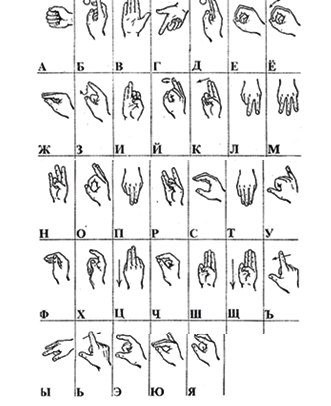 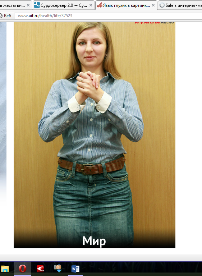 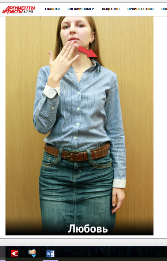 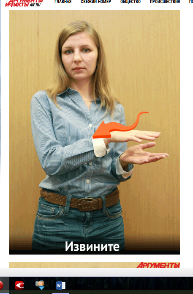 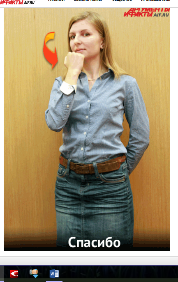 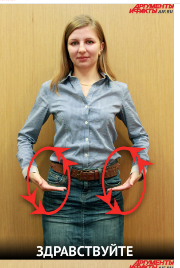 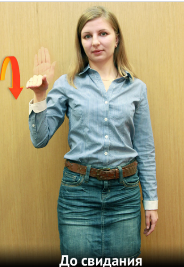 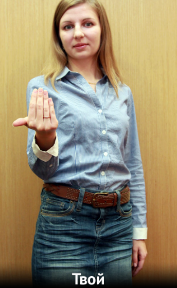 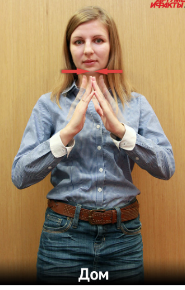 Задание 3. Плотно закройте уши и включите предложенный музыкальный трек, попробуйте проанализировать ваши ощущения, как вы восприняли известную песню.Задание 4. Необходимо на жестовом языке спеть припев песни «Мы желаем счастья вам».При общении с людьми, испытывающие затруднения в речи• Не перебивайте и не поправляйте человека, который испытывает трудности в речи. Начинайте говорить только тогда, когда убедитесь, что он уже закончил свою мысль.• Не пытайтесь ускорить разговор. Будьте готовы к тому, что разговор с человеком с затрудненной речью займет у вас больше времени. Если вы спешите, лучше, извинившись, договориться об общении в другое время.• Смотрите в лицо собеседнику, поддерживайте визуальный контакт. Отдайте этой беседе все ваше внимание.• Не думайте, что затруднения в речи – показатель низкого уровня интеллекта человека.• Старайтесь задавать вопросы, которые требуют коротких ответов или кивка.• Не притворяйтесь, если вы не поняли, что вам сказали. Не стесняйтесь переспросить. Если вам снова не удалось понять, попросите произнести слово в более медленном темпе, возможно, по буквам.• Не забывайте, что человеку с нарушенной речью тоже нужно высказаться. Не перебивайте его и не подавляйте. Не торопите говорящего.• Если у вас возникают проблемы в общении, спросите, не хочет ли ваш собеседник использовать другой способ – написать, напечатать.При общении с людьми с гиперкинезами (спастикой):Гиперкинезы – непроизвольные движения тела или конечностей, которые обычно свойственны людям с детским церебральным параличом (ДЦП). Непроизвольные движения могут возникать также у людей с повреждением спинного мозга.• Если вы видите человека с гиперкинезами, не следует обращать на него пристальное внимание.• При разговоре не отвлекайтесь на непроизвольные движения вашего собеседника, потому что невольно можете пропустить что-то важное, и тогда вы оба окажитесь в неловком положении.• Предлагайте помощь ненавязчиво, не привлекая всеобщего внимания.• При гиперкинезах встречаются также затруднения в речи. В данном случае советуем прислушаться к рекомендациям, изложенным в разделе «люди с затруднениями в речи».При общении с людьми с задержкой в развитии и проблемами общения.Используйте доступный язык, выражайтесь точно и по делу. Не думайте, что вас не поймут. Исходите из того, что взрослый человек с задержкой в развитии имеет такой же опыт, как и любой другой взрослый человек. Будьте готовы повторить несколько раз. Не сдавайтесь, если вас с первого раза не поняли. Говоря о задачах или давая инструкцию, рассказывайте все «по шагам». Дайте вашему собеседнику возможность обыграть каждый шаг после того, как вы объяснили ему.Задание 5. Прочитайте информацию «Из жизни знаменитых людей», опишите ваши чувства и эмоции. Расскажите какие подобные случаи вам известны.Окончание занятия. Ответьте на вопросы: Что нового ты взял для себя во взаимодействии с людьми с ОВЗ?